ACTIVE HOME PHYSICAL EDUCATION: GRADES K-2 OPEN GOLF GAMESComplete the activity with a friend or family member. Don’t forget to log your daily physical activity time.DAY 1DAY 2DAY 3DAY 4DAY 5My Learning GoalsI will use underhand tosses to make accurate throws at the golf target.I will follow the rules of the game and track my score using fair play and a positive attitude.I will focus on following through as I toss toward the target.I will participate in physical education activities because I value good health.I will talk about the health benefits of my create-your-own golf game.Today’s VocabularyaccurateSuccessful in reaching an intended target.fair playHonest and honorable treatment, action, or conduct while playing a game or sport.TargetAn object selected as the aim of attention or attack.good healthA state of being free from illness or injury.Health BenefitsImprovement to your overall wellbeing resulting from physical activity or food choices.Warm-Up ActivityAll Star(GoNoodle)Twist & Shout(GoNoodle)You Are What You Eat(GoNoodle)Zap It(GoNoodle)Banana Banana Meatball(GoNoodle)Learning Focus ActivityActivity 1: Laundry Basket GolfPlay alone or with a family member or friend.Activity 2: Fitness Coin GolfPlay alone or with a family member or friend.Activity 3: Bucket (or Cup) GolfPlay alone or with a family member or friend.Activity 4: Create Your Own Golf GameToday, create your own golf game.Activity 5: Create Your Own Golf GameToday, teach your golf game to a family member.Daily Movement ActivityDEAM CalendarDEAM CalendarDEAM CalendarDEAM CalendarDEAM CalendarRefocusLive In The Moment(GoNoodle)Chin Up(GoNoodle)Live In The Moment(GoNoodle)Chin Up(GoNoodle)Live In The Moment(GoNoodle)Did I log my total activity time?YES or NO?YES or NO?YES or NO?YES or NO?YES or NO?How am I feeling today?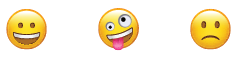 